ANALISIS PENYEBAB KESULITAN BELAJAR PENDIDIKAN AGAMA ISLAM SISWA SDN 04 BARUGA KOTA KENDARI 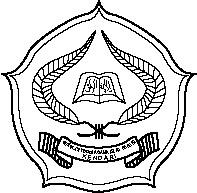 TESISDiajukan Untuk Memenuhi Salah Satu Syarat Memperoleh Gelar Megister Pendidikan Pada Prongram Studi Pendidikan Agama IslamOLEH :HADI SUCIPTONIM: 14040202006   PASCASARJANA IAIN KENDARI2017PERYATAAN KEASLIAN TULISANYang bertanda tangan di bawah ini :Nama 	: Hadi SuciptoNIM	: 14040202006Prongram Studi	: Pendidikan Agama IslamMenyataka bahwa tesis ini benar hasil karya saya sendiri, kecuali bagian – bagian tertentu yang dirujuk dari sumbernya dan di sebutkan dalam daftar pustaka. Apabila dikemudian hari terbukti atau dapat dibuktikan bahwa tesis ini adalah hasil duplikat, tiruan, plagiat atau keseluruhan, maka saya bersedia menerima sanksi sesuwai dengan ketentuan yang berlaku dan gelar yang diperoleh karnanya, batal demi hukum. Kendari,  5    September 2017PenelitiHadi Sucipto		KATA PENGANTARبِسْمِ اللَّهِ الرَّحْمَنِ الرَّحِيمِﻦﻳﻠﺴﺮﻤﻠﺍﻮ ﺀﺎﻳﺒﻨﻷﺍ ﻒﺮﺷﺃﻰﻠﻋﻢﻼﺴﻠﺍﻮ ﺓﻼﺼﻠﺍﻮ ﻦﻳﻤﻠﺎﻌﻠﺍﺐﺮ ﷲﺪﻤﺤﻠﺍﺪﻌﺒﺎﻤﺍ ،ﻦﻳﻌﻤﺠﺍ ﻪﺒﺤﺼﺍﻮ ﻪﻠﺁ ﻰﻠﻋﻮ ﺪﻤﺤﻤ ﺎﻨﺪﻳﺴ	Segala puji dan syukur penulis persembahkan kehadirat Allah SWT, karena dengan hidayah dan taufik-Nya judul tesis ”Analisis Penyebab Kesulitan Belajar Pendidikan Agama Islam Di Sekolah Dasar Negeri 04 Baruga Kota Kendari” telah diselesaikan dalam bentuk hasil penelitian.  Untuk memenuhi kewajiban dan melengkapi syarat guna memperoleh gelar megister dalam Program Studi Megister Pendidikan Agama.	Salawat serta taslim di peruntukan pada junjugan Nabi Muhamad SAW, beserta keluarganya, shabat dan para pegikutnya yang memperkenalkan Agama Islam demi kebahagian umat manusia.	Dalam penulisan tesis ini hingga terwujud sedemikian rupa, mendapat dorogan dan bantuan dari berbagai pihak, oleh karena itu peneliti perlu mengaturkan terima kasih kepada:Kedua orang tua dan kelurga peneliti yang memberikan dorongan moril dan materil serta doa demi suksesnya  peneliti.Bapak DR. H. Nur Alim Basri M.Pd selaku Rektor IAIN Kendari yang telah membina dan mengembangkan IAIN ini sehingga peneliti dapat belajar dengan baik.Bapak Dr. Supriyanto M.A, selaku Derektur Pascasarjana IAIN Kendari yang telah membina dan mengembangkannya Pascasarjana IAIN ini sehingga peneliti dapat belajar dengan baik.Bapak Dr. Supriyanto M.A, dan Dr. Hj. Hasniyati Gani Ali, M.PdI selaku pembimbing dalam penyusunan tesis ini.Ibu Dr. Imelda Wayuni, S.S, M.Pd.I selaku Ketua Prodi PAI Pascasarjana IAIN Kendari yang telah membina dan mengembangkannya sehingga peneliti dapat belajar dengan baik.Ibu Raehang, S.Ag. M.PdI. selaku Kepala Perpustakaan IAIN Kendari, yang telah meyediakan fasilitas untuk studi kepustakaan.Ibu Malna,S.Pd,M.Pd, selaku kepala sekolah SDN O4 Baruga yang telah banyak memberi informasi sehubungan dengan penelitian ini.Semua pihak yang turut membantu peneliti, mulai dari awal studi hingga pada penulisan tesis ini,  semoga Allah SWT memberi pahala berlipat ganda.	Di samping itu peneliti menyadari atas segala kekurangan tesis ini karena keterbatasan kemampuan yang di miliki peneliti, oleh karena itu di harapkan adanya saran dan koreksi yang konstruktif demi penyempurnaannya. 	Akhirnya, semoga hasil penelitian ini dapat bermanfaat bagi para pembaca, terutama bagi peneliti sendiri.Kendari,     maret 2017                                                                                              Peneliti                                                                                                          Hadi SuciptoABSTRAKNama 	: Hadi SuciptoNIM	: 14040202006Prongram Studi	: Pendidikan Agama IslamTesis	 :Analisis Penyebab Kesulitan Belajar Pendidikan Agama Islam Siswa SDN 04 Baruga Kota Kendari Pokok masalah penelitian ini adalah penyebab kesulitan belajar Pendidikan Agama Islam siswa Sekolah Dasar Negeri 04 Baruga Kota Kendari. Adapun tujuan dari penelitian ini adalah untuk menganalisis bentuk-bentuk kesulitan belajar Pendidikan Agama Islam, peyebab kesulitan belajar Pendidikan Agama Islam dan upaya-upaya mengatasi kesulitan belajar Pendidikan Agama Islam di SDN 04 Baruga Kota Kendari.Penelitian ini adalah menggunakan pendekatan kualitatif naturalistik. Karna berdasarkan tujuan, dan tingkat keilmiahan obyek yang diteliti dalam penelitian ini tidak membuat perlakuan terhadap obyek yang diteliti dalam pengambilan data. Sumber dalam penelitian ini yaitu data primer, adapun yang menjadi sumber data primer dalam penelitian ini adalah guru agama Islam dan siswa yang mengalami kesulitan belajar Pendidkan Agama Islam. Sumber data skunder, dalam bentuk dokumen-dokumen, dokumentasi dan data penunjang lainnya merupakan sumber data sekunder. Upaya untuk mendapatkan data yang akurat mengunakan metode observasi, wawancara dan studi dokumentasi. Adapun teknik pengolahan dan analisis data, mengunkan pengumpulan data, reduksi data, display data dan verifikasi data. Pengecekan keabsahan data mengunakan: perpanjangan pengamatan, peningkatkan ketekunan dalam penelitian, triangulasi, penggunaan bahan referensi, analisis kasus negatif, dan membercheck.Hasil penelitian ini menunjukkan bentuk kesulitan belajar Pendidikan Agama Islam yaitu membaca Al-Qur’an, menulis, menghafalkan ayat-ayat Al-Qur’an, kesulitan dalam menyelesaikan tugas, kesulitan dalam menyerap materi pembelajaran, dan kemamapuan untuk aktif dalam proses pembelajaran. Hal-hal yang menjadi penyebab kesulitan belajar Pendidikan Agama Islam di SD Negeri 04 Baruga terdiri dari dua faktor yaitu faktor internal terdiri atas kurangnya minat siswa dalam pembelajaran Pendidikan Agama Islam, rendahnya motivasi belajar Pendidikan Agam Islam dan rendahnya tingkat kedisiplinan siswa. Sedangkan faktor eksternal terdiri dari kurangnya sarana pendukung pembelajaran Pendidikan Agama Islam, rendahnya pengawasan, motivasi orang tua dan masih ada yang mengunakan metode pembelajaran yang monoton. Upaya mengatasi kesulitan siswa dalam belajar Pendidikan Agama Islam SD Negeri 04 Baruga  yaitu dengan memberikan bimbingan khusus, dukungan sarana prasarana, pendekatan keluarga siswa dan mengatasi metode pembelajaran yang monotonABSTRACTName		: Hadi SuciptoNIM		: 14040202006Prongram Study	: Islamic Religious EducationThesis		: Analysis Causes Learning Difficulties Islamic Religious Education Elementary School 04 Baruga Kendari	The main problem of this research is the cause of the difficulty of learning Islamic Religious Education elementary school students 04 Baruga Kendari City. The purpose of this study is to analyze the forms of learning difficulties of Islamic Religious Education, the causes of learning difficulties of Islamic Education and efforts to overcome the difficulties of learning Islamic Religious Education in SDN 04 Baruga Kendari City.	This research is using naturalistic qualitative approach. Because based on the objectives, and the level of scholarship objects studied in this study did not make treatment of the object under investigation in the data retrieval. Sources in this study are primary data, while the primary data sources in this study are Islamic religious teachers and students who have difficulty learning Islamic education. Secondary data sources, in the form of documents, documentation and other supporting data are secondary data sources. Attempts to obtain accurate data using observation methods, interviews and documentation studies. The technique of processing and data analysis, collecting data, data reduction, data display and data verification. Data validation checks use: extension of observation, increased persistence in research, triangulation, use of reference material, negative case analysis, and membercheck.	The results of this study indicate the form of learning difficulties of Islamic Religious Education is reading Al-Qur'an, writing, memorizing Qur'anic verses, difficulty in completing tasks, difficulty in absorbing material learning, and ability to be active in the learning process. The causes of learning difficulties of Islamic Religious Education at SD Negeri 04 Baruga consist of two factors: internal factors consisting of the lack of interest of students in learning of Islamic education, the low motivation to study Islamic education and the low level of student discipline. While external factors consist of lack of supporting facilities of learning Islamic Religious Education, low supervision, motivation of parents and there are still using monotonous learning methods. Efforts to overcome the difficulties of students in learning Islamic Religious Education SD Negeri 04 Baruga is by providing special guidance, support facilities infrastructure, student family approach and overcome the monotonous learning methods.الملخصالاسم		       : هادي سوسيبتوNIM		       : 14040202006دراسة برونغرام : التربية الدينية الإسلاميةرسالة               : تحليل أسباب صعوبات التعلم التربية الدينية الإسلامية المدرسة الابتدائية04 باروجا كينداري			المشكلة الرئيسية لهذا البحث هي سبب صعوبة تعلم طلاب التربية الدينية الإسلامية في المدارس الابتدائية 04 مدينة باروجا كينداري. الهدف من هذه الدراسة هو تحليل أشكال صعوبات التعلم في التربية الدينية الإسلامية، وأسباب صعوبات التعلم في التربية الإسلامية، والجهود المبذولة للتغلب على صعوبات تعلم التربية الدينية الإسلامية في سن 04 باروجا كينداري سيتي.	ويستخدم هذا البحث نهجا نوعيا طبيعيا. لأنه استنادا إلى الأهداف، ومستوى الأجسام الدراسية درس في هذه الدراسة لم يجعل العلاج من الكائن قيد التحقيق في استرجاع البيانات. المصادر في هذه الدراسة هي البيانات الأولية، في حين أن مصادر البيانات الأولية في هذه الدراسة هي المعلمين والطلاب المسلمين الإسلاميين الذين لديهم صعوبة في تعلم التربية الإسلامية. مصادر البيانات الثانوية، في شكل وثائق، وثائق وغيرها من البيانات الداعمة هي مصادر البيانات الثانوية. محاولات الحصول على بيانات دقيقة باستخدام أساليب المراقبة والمقابلات ودراسات التوثيق. تقنية المعالجة وتحليل البيانات، وجمع البيانات، والحد من البيانات، وعرض البيانات والتحقق من البيانات. يستخدم التحقق من صحة البيانات: تمديد المراقبة، وزيادة الثبات في البحث، التثليث، واستخدام المواد المرجعية، وتحليل الحالة السلبية، و أدمينشيك.	وتشير نتائج هذه الدراسة إلى شكل صعوبات التعلم في التربية الدينية الإسلامية هو قراءة القرآن الكريم، الكتابة، وحفظ الآيات القرآنية، وصعوبة إنجاز المهام، وصعوبة في استيعاب المواد والتعلم، والقدرة على أن تكون نشطة في عملية التعلم. أسباب صعوبات التعلم في التربية الدينية الإسلامية في سد نيجري 04 باروجا تتكون من عاملين: العوامل الداخلية التي تتمثل في عدم اهتمام الطلاب في تعلم التربية الإسلامية، والدافع المنخفض لدراسة التعليم الإسلامي وانخفاض مستوى الانضباط الطالب. في حين أن العوامل الخارجية تتكون من نقص المرافق الداعمة لتعلم التربية الدينية الإسلامية، والإشراف المنخفض، وتحفيز الآباء والأمهات، وهناك لا تزال تستخدم أساليب التعلم رتيبة. الجهود المبذولة للتغلب على الصعوبات التي يواجهها الطلاب في تعلم التربية الدينية الإسلامية سد نيجري 04 باروجا هو من خلال توفير التوجيه الخاص، ودعم البنية التحتية للمرافق، نهج الأسرة الطالب والتغلب على أساليب التعلم رتيبة.PEDOMAN TRANSLITERASIPedoman   Transliterasi    Arab   Latin    yang   merupakan   hasil keputusan bersama (SKB) Menteri Agama dan Menteri Pendidikan dan Kebudayaan R.I. Nomor: 158 Tahun 1987 dan Nomor: 0543b/U/1987.1.   KonsonanDaftar  huruf bahasa Arab dan transliterasinya  ke dalam huruf Latin dapat dilihat pada halaman berikut: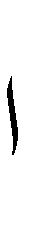 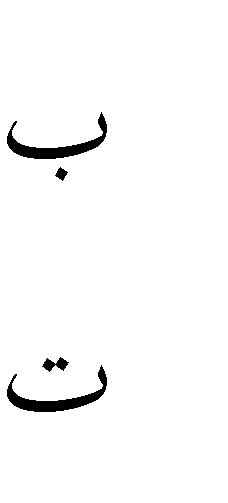 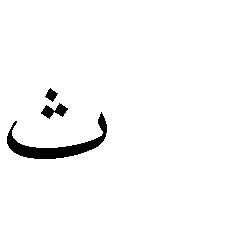 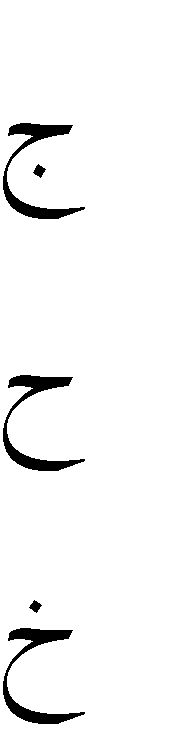 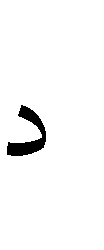 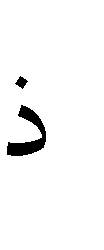 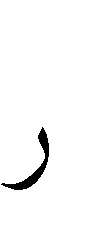 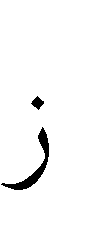 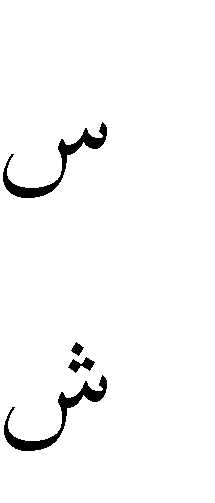 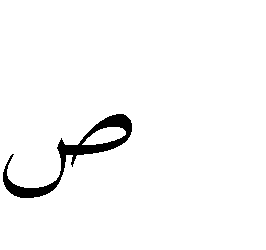 Huruf arab                   Nama                      Huruf latin            NHamzah (ء)  yang terletak  di  awal  kata  mengikuti  vokalnya tanpa diberi tanda apa pun. Jika ia terletak  di tengah atau di akhir, maka ditulis dengan tanda DAFTAR ISIHALAMAN  JUDULPERSETUJUAN TIM PENGUJI............................................................ 		iPERYATAAN KEASLIAN TULISAN...............................................		iiKATA PENGANTAR...............................................................................		iiiABSTRAK...............................................................................................		vPEDOMAN TRANSLITASI.............................................................	...........		viiiDAFTAR  ISI ........................................................................................		xBAB I PENDAHULUAN .....................................................................		1	A. Latar Belakang ......................................................................		1B. Fokus Masalah ......................................................................		7	C. Rumusan Masalah .................................................................		7	D. Tujuan Penelitan...........................................................................		7E. Kegunaan  Penelitian ....................................................................		8F. Defenisi Istilah...............................................................................		9BAB II KAJIAN PUSTAKA ..................................................................		10Konsep Dasar Kesulitan Belajar1. Pengertian Belajar .........................................................................	.....	102. Cara Belajar yang Baik.................................................................	.....	143. Pengertian dan Bentuk Kesulitan Belajar......................................	.....	194. Penyebab Kesulitin Belajar......................................	................	245. Cara Mengatasi Kesulitan Belajar................................................	......	44B. Hakekat Pendidikan Agama Islam1. Pengertian Pendidikan Agama Islam...........................................		512. Fungsi Pendidikan Agama Islam..................................................		543. Tujuan Pendidikan Agama Islam..................................................		564. Karakteristik Pendidikan Agama Islam.........................................		59C. Penlitian yang Relevan.................................................................		61D. Kerangka Pikir..............................................................................		64BAB III METODE PENELITIAN	A. Jenis Penelitian ...........................................................................		65	B. Lokasi Penelitian.......................................................................		65 	C. Jenis dan Sumber Data .......................................................		66D. Teknik Pengumpulan Data..........................................................		67       E. Metode Analisis dan Pengolahan Data..........................................		70F. Metode  Pengecekan Keabsahan Data..........................................	.	70BAB 1V HASIL DAN PEMBAHASANGambaran Umum SD Negeri 04 Baruga.......................................		75Sejarah Perkembagannya............................................................		75Keadan Guru dan Siswa..............................................................		76Keadaan Guru.......................................................................		76Keadaan siswa.....................................................................		77Kadan sarana dan prasarana........................................................		79Kurikulum dan penerapannya.....................................................		81Bentuk – bentuk kesulitan belajar Pendidikan Agama Islam siswaSD Negeri 04 Baruga..................................................................		82Kesulitan dalam Membaca, Menulis dan Menghafal Al-Quranpada Pembelajaran Pendidikan Agama Islam..............................	82Kesulitan dalam Menyelesaikan Tugas........................................	83Kesulitan dalam Menyerap Materi Pelajaran...............................	85Tidak Aktif dalam Pembelajaran.................................................	86Hal – hal yang menjadi penyebab kesulitan belajar Pendidikan Agama Islam..............................................................................		87Faktor Internal.......................................................................		87Kurangnya Minat Siswa dalam Pembelajaran Pendidikan Agama Islam.......................................................................		87Rendahnya Motivasi	 Belajar Pendidikan Agama Islam......		88Rendahnya Tingkat Kedisiplinan Siswa..............................		90Faktor Eksternal.........................................................................		91Kurangnya Sarana Pendukung Pembelajaran Pendidikan   Agama Islam........................................................................		91Rendahnya pengwasan dan Motivasi Orang Tua................		93Metode Pembelajaran Monoton...........................................		98Upaya Mengatasi Kesulitan Belajar Pendidikan Agama Islam SD Negeri 04 Baruga..	........................................	.........	           99Memberikan Bimbigan Khusus........................................	           99Pengdaan Sarana Prasarana.............................................	           102Pendekatan Keluarga...............................................		        ...103Mengatasi metode belajaran Monoton.....................	............          104Pembahasan......................................................................	           106Bentuk – bentuk Kesulitan Belajar Pendidikan Agama IslamSiswa SD Negeri 04 Baruga..................................		           106  Hal – hal yang Menjadi Penyebab Kesulitan Belajar PendidikanAgama Islam................................................................	    	           107Upaya Mengatasi Kesulitan Belajar Pendidikan Agama Islam SD Negeri 04 Baruga....................................................		          109BAB V PENUTUPKesimpulan...... .....................................................................          111Saran .....................................................................................	           112DAFTAR PUSTAKA..............................................................................	           113Lampiran – lampiran....................................................................................	           118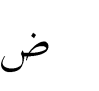 D}adD{De (dengan titik di bawah)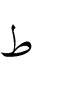 T{aT{Te (dengan titik di bawah)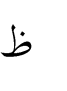 Z}aZ{Zet (dengan titik di bawah)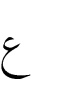 ‘Ain‘ 	apostrof terbalik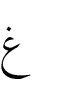 GainGGeFaFEfQofQQiKafKKaLamLElMimMEmNunNEnWauWWeHaHHaHamzah     ’ApostrofYaYYe